Утвержден Приказом Закрытого Акционерного Общества «Азербайджанское Каспийское Морское Пароходство» от 01 декабря 2016 года, № 216.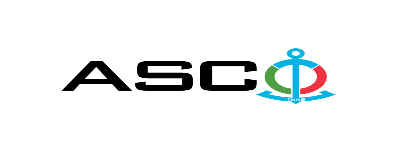 ЗАКРЫТОЕ АКЦИОНЕРНОЕ ОБЩЕСТВО «АЗЕРБАЙДЖАНСКОЕ КАСПИЙСКОЕ МОРСКОЕ ПАРОХОДСТВО» ОБЪЯВЛЯЕТ О ПРОВЕДЕНИИ ОТКРЫТОГО КОНКУРСА НА ЗАКУПКУ УСЛУГ ПО ЕЖЕГОДНОМУ ТЕХНИЧЕСКОМУ ОБСЛУЖИВАНИЮ ПО ПРОВЕРКЕ (УСЛУГ ПО КАЛИБРОВКЕ) ИЗМЕРИТЕЛЬНЫХ ПРИБОРОВ НА СУДАХ И БЕРЕГОВЫХ СООРУЖЕНИЯХ К о н к у р с №AM033 / 2023 (на бланке участника-претендента)ПИСЬМО-ЗАЯВКА НА УЧАСТИЕ В ОТКРЫТОМ КОНКУРСЕ Город _______       “___”_________20___года ___________№           							                                                                                          Председателю Комитета по Закупкам АСКОГосподину Дж. МахмудлуНастоящей заявкой [с указанием полного наименования претендента-подрядчика] подтверждает намерение принять участие в открытом конкурсе № [с указанием претендентом номера конкурса], объявленном «АСКО» в связи с закупкой «__________». При этом подтверждаем, что в отношении [с указанием полного наименования претендента-подрядчика] не проводится процедура ликвидации, банкротства, деятельность не приостановлена, а также отсутствуют иные обстоятельства, не позволяющие участвовать в данном тендере.  Гарантируем, что [с указанием полного наименования претендента-подрядчика] не является лицом, связанным с АСКО. Сообщаем, что для оперативного взаимодействия с Вами по вопросам, связанным с представленной документацией и другими процедурами, нами уполномочен:Контактное лицо :  Должность контактного лица:  Телефон :  E-mail: Приложение:Оригинал  банковского  документа об  оплате взноса за участие в конкурсе –  на ____ листах.________________________________                                   _______________________(Ф.И.О. уполномоченного лица) (подпись уполномоченного лица)_________________________________                                                  (должность уполномоченного лица)                                                                                                                                                                   M.П. ПЕРЕЧЕНЬ ТОВАРОВ и УСЛУГПримечание Условия оплаты предназначены только по факту выполнения работ и другие условия не принимаются.   Контактное лицо по техническим вопросамГлавный ЭнергетикТелефон : +994502209076                                                      Адрес электронной почты: nazim.rasulov@asco.az Условия оплаты принимаются только по факту, другие предложения будут отклонены.    До заключения договора купли-продажи с компанией победителем конкурса  проводится проверка претендента в соответствии с правилами закупок АСКО.    Компания должна перейти по этой ссылке (http://asco.az/sirket/satinalmalar/podratcilarin-elektron-muraciet-formasi/), чтобы заполнить специальную форму или представить следующие документы:Устав компании (со всеми изменениями и дополнениями)Выписка из реестра коммерческих юридических лиц (выданная в течение последнего 1 месяца)Информация об учредителе юридического лица  в случае если учредитель является юридическим лицомИНН свидетельствоПроверенный аудитором  баланс бухгалтерского учета или налоговая декларация (в зависимости от системы налогообложения) / справка на отсутствие налоговой задолженности в органах налогообложения Удостоверения личности законного представителяЛицензии учреждения необходимые для оказания услуг / работ (если применимо)Договор не будет заключен с компаниями которые не предоставляли указанные документы и не получили позитивную оценку по результатам процедуры проверки и они будут исключены из конкурса!  Перечень документов для участия в конкурсе:Заявка на участие в конкурсе (образец прилагается); Банковский документ об оплате взноса за участие в конкурсе; Конкурсное предложение; Банковская справка о финансовом положении грузоотправителя за последний год (или в течении периода функционирования);Справка из соответствующих налоговых органов об отсутствии  просроченных обязательств по налогам и другим обязательным платежам в Азербайджанской Республике, а также об отсутствии неисполненных обязанностей налогоплательщика, установленных Налоговым кодексом Азербайджанской Республики в течение последнего года (исключая период приостановления). На первичном этапе, заявка на участие в конкурсе (подписанная и скрепленная печатью) и банковский документ об оплате взноса за участие (за исключением конкурсного предложения) должны быть представлены на Азербайджанском, русском или английском языках не позднее 17:00 (по Бакинскому времени) 22 марта 2023 года по месту нахождения Закрытого Акционерного Общества «Азербайджанское Каспийское Морское Пароходство» (далее – «АСКО» или "Закупочная Организация") или путем отправления на электронную почту контактного лица. Остальные документы должны быть представлены в конверте конкурсного предложения.   Перечень (описание) закупаемых товаров, работ и услуг прилагается.Сумма взноса за участие в конкурсе и приобретение Сборника Основных Условий :Претенденты, желающие принять участие в конкурсе, должны оплатить нижеуказанную сумму взноса за участие в конкурсе (название организации проводящий конкурс и предмет конкурса должны быть точно указаны в платежном поручении) путем перечисления средств на банковский счет АСКО с последующим представлением в АСКО документа подтверждающего оплату, в срок не позднее, указанного в первом разделе.  Претенденты, выполнявшие данное требование, вправе приобрести Сборник Основных Условий по предмету закупки у контактного лица в электронном или печатном формате в любой день недели с 09.00 до 18.00 часов до даты, указанной в разделе IV объявления.Взнос за участие (без НДС) : 100 AznДопускается оплата суммы взноса за участие в манатах или в долларах США и Евро в эквивалентном размере.   Номер счета :Взнос за участие в конкурсе не подлежит возврату ни при каких обстоятельствах, за исключением отмены конкурса АСКО !Гарантия на конкурсное предложение:Для конкурсного предложения требуется банковская гарантия в сумме не менее 1 (одного)% от цены предложения. Форма банковской гарантии будет указана в Сборнике Основных Условий. Оригинал банковской гарантии должен быть представлен в конкурсном конверте вместе с предложением. В противном случае Закупочная Организация оставляет за собой право отвергать такое предложение. Финансовое учреждение, выдавшее гарантию, должно быть принято в финансовых операциях в Азербайджанской Республике и / или в международном уровне. Закупочная организация  оставляет за собой право не принимать никаких недействительных  банковских гарантий.В случае если лица, желающие принять участие в конкурсе закупок, предпочтут  представить гарантию другого типа  (аккредитив, ценные бумаги,  перевод средств на счет указанный в тендерных документах, депозит и другие финансовые активы), в этом случае должны предварительно запросить АСКО посредством контактного лица, указанного в объявлении и получить согласие  о возможности приемлемости такого вида гарантии. Сумма гарантии за исполнение договора требуется в размере 5 (пяти) % от закупочной цены.Для текущей закупочной операции Закупающая Организация произведет оплату только после того, как товары будут доставлены на склад, предоплата не предусмотрена.Срок исполнения контракта :Товары будут приобретены по мере необходимости. Требуется выполнение договора купли-продажи в течение 5 (пяти) календарных дней после получения официального заказа (запроса) от АСКО.Предельный срок и время подачи конкурсного предложения :Участники, представившие заявку на участие и банковский документ об оплате взноса за участие в конкурсе до срока, указанного в первом разделе, должны представить свои конкурсные предложения в «АСКО» в запечатанном конверте (один оригинальный экземпляр и одна копия) не позднее 17:00 (по Бакинскому времени) 01 марта 2023 года.Конкурсные предложения, полученные позже указанной даты и времени, не вскрываются и возвращаются участнику.Адрес закупочной организации :Азербайджанская Республика, город Баку AZ1029 (индекс), Пр. Нефтяников 2, Комитет по Закупкам АСКО. Контактное лицо :Рахим АббасовСпециалист по закупкам Департамента Закупок АСКОТелефон :  +99450 2740277Адрес электронной почты: rahim.abbasov@asco.azПо юридическим вопросам :Телефонный номер: +994 12 4043700 (внутр. 1262)Адрес электронной почты:  tender@asco.azДата, время и место вскрытия конвертов с конкурсными предложениями :Вскрытие конвертов будет производиться в 15.00 (по Бакинскому времени) 02 марта 2023 года по адресу, указанному в разделе V. Лица, желающие принять участие в вскрытии конверта, должны представить документ, подтверждающий их участие (соответствующую доверенность от участвующего юридического или физического лица) и удостоверение личности не позднее, чем за полчаса до начала конкурса.Сведения о победителе конкурса :Информация о победителе конкурса будет размещена в разделе «Объявления» официального сайта АСКО.Прочие условия конкурса :Технические требования по закупке услуг по проведению сравнительной проверки измерительных приборов находящихся в судах и береговых объектах Закрытого Акционерного Общества «Азербайджанское Каспийское Морское Пароходство»: Следует представить документ подтверждающий область аккредитации и аттестации учреждения которого будет проводить сравнительную проверку измерительных приборов.Для выполнения услуг требуется предоставить сведения об  материально-технической базе предприятия.Следует представить документы (сертификат, лицензия и другие документы) подтверждающие область аккредитации работников и оборудования учреждения которого будет проводить сравнительную проверку измерительных приборов.При расчете цены услуги она должна рассчитываться с учетом выполнения услуги на судах 24/7 (рабочее и нерабочее время) течение года,  составление и утверждение актов на выполненные работы и их представление на предприятие заказчика в течение дня. Оплата за выполнение услуг в нерабочее время не предусмотрена.Не допускается участие в конкурсе с привлечением субподрядчика.Примечание: Сервисные работы будут выполняться частично по графику в течение года, а не единожды.Н\пНаименование измерительного прибораКоличество  единиц1Манометр DAS TERM 0-100 мбар1002Ртутный термометр - 40 - + 50 градусов цельсия 503Дистанционный измеритель температуры UNI-T UT305C14Электронный измеритель длины UNI-T UT395A15Мультиметр (Вольт, Ампер, Герц) MBVAF106Амперметр Э-337207Вольтметр Э-377258Алкотестер  DRİVERSAVE159Детектор газа  MİKRODOK MAX XTİİ510Газоанализатор GAS Alter MA2011Герметический пробоотборник (УТИ) STX CHEM1012Рулетка с лотом 1013Электронная рулетка K13 CF 8 M1014Мегометр UNİ-T UT-5111015Тестер UNIT-2051016Шагометр TOOLS 1000M1Каспийский Морской Нефтяной ФлотН\пНаименование измерительного прибораКоличество  единиц1Установка проверочная У-300 образцовая. Прибор для проверки электроизмерительных приборов переменного и постоянного тока 220 В12Установка проверочная  У-1134 образцовая. Прибор для поверки электроизмерительных приборов постоянного тока 220 В13Ваттметр  Д-56 образцовый. Ваттметр на панели установки У-300  (220 В, 2,5А - 5А) 34Амперметр Э-337 образцовый 220 В, 0-5А,35Вольтметр Э-377 образцовый 0 - 150 В, 0 - 250 В36Частотомер  Э-372 образцовый  220В 45-55 Гц17Мост однослойный-двухслойный Р-329 образцовый 0,01-1111,1 ОМ 1018Генератор LFC-1300 образцовый29Энергомонитор   ZZ.T1 образцовый ЗЗ.T1 220 в110Миллиамперметр М 244 образцовый 0-200 мА111Магазин сопротивления МСР 63 образцовый 0,01-1111,1 10¯⁶ -10²112Пресс манометрический  Press MP-2500 образцовый 60-250 кг313Набор гирь для весов (18) образцовый 1/100 - 10000 кПа114Калибратор температуры ATCR-156 образцовый ATC 156 0-800°C, -40°C+155°C115Температурная пара сопротивления калибратора температуры. образцовый Lemo FFA 0 - 700 бар, 0 - 500 кПа, 0 - 14 бар116Калибратор давления APC образцовый 14 бар, 700 бар, 500 кПа317Калибратор газоанализатора (Микра Док II)  образцовый  Т2А-7Х9118Манометр образцовый 1,6 кг/см² - 600 кг/см², -1 кг/см²1719Осциллограф образцовый120Трансформатор тока образцовый N54/1 50/5A321Микрометр ВИС 275 - 300 мм, МК 0 - 25 мм3722Штангенциркуль ШУ   0 - 200  ШЦ 0 - 250 мм2723Нутромер 0 - 30 см МА1124Ультразвуковой толщиномер 0 - 15 м  RL 545LC325Тестер (разный) Цифровой MT12801226Железная линейка (разная) 0 - 30 см327Рулетка с лотом (указатель уровня топлива) PV 0-15 м°2028Рулетка с лотом (с термометром) TANKTECH 2000-TFQ-02 SLFA-60129Термостат  Loip Cİ-910 0 - 100°C230Landa Proline  (Прибор для определения кинематической вязкости.) PV 15 PV15 LCD 0 - 230131Horiba SLFA-60 (прибор для определения серы) образцовый V1WPP9C 0 - 9,9999%132Часы электронные BЛЕЭ образцовый 2200q A021133Лабораторные весы BLP-200 200q134Набор гирь для весов  Ф-2-210 Ф-2-210 1 комплект - 9 шт.1 комплект35Вискозиметр BУ-M образцовый ВУ-М 311 У(1-16) 136Капиллярный вискозиметр  BPJ-2 образцовый d=1,31 мм, d = 0,99 мм637Аэрометр КЛП образцовый КЛП, АОН538Комплект аэрометров (19 шт.) образцовый KLP1 комплект39Фотоэлектроколориметр КФК-2 образцовый КФК-2 (0-100)% Т140DRAGER AEROTEST (проверяет воздух в дыхательных баллонах) образцовый Drager Aerotest 5000141Секундомер образцовый Aram 30 мин, 60 сек PC-2009B 24 ч342Прибор для определения температуры воспламенения ПВНЭ, ТВОПУП  образцовый TBO-ПХП( (-30)-360) °C243Стакан образцовый  50 мл, 100 мл744Цилиндр образцовый 250 мм145Держатель образцовый Akov246Газоанализатор Gas Alert MA образцовый MAX XT II247Дистиллированная вода образцовая рН 4,64-6,54.248Плотномер ДМА 4100 образцовый (0-0,3) г/см³149 Газоанализатор Mikrodok MAX XTll образцовый150Гири для весов (разные) 1 - 100 г1651Весы 1 тонна152Весы настольные (ВНУ) 1 кг153Электронные весы (100 кг)154Консоль (АПЕКС) глубиномер на основе давления воды 01.16R355Редуктор технического кислорода 20 бар 150 бар1556Алкотестер (DRIVESAFE)157 Кулонеметр - Индикатор емкости Кулон-12М K-12в цифровой158Аэрометр 1.1 - 1.3159Цифровой мультиметр  DT 9205A160Кислородный редуктор дыхательного аппарата  20 бар1661Тахометр 0 - 1200 об / мин64062Мега омметр устанавливаемый на панели на борту судна7563Кило омметр устанавливаемый на панели на борту судна10064Миллиамперметр устанавливаемый на панели на борту судна 8065Омметр устанавливаемый на панели на борту судна9066Киловольтметр устанавливаемый на панели на борту судна2367Киловаттметр устанавливаемый на панели на борту судна1968Кислородный манометр 0 - 315 бар,  0 - 16 бар11069Футшток  0 - 15 м измеритель уровня топлива10070Моточасы —  устройство, которое измеряет часы работы двигателя.1571Электронные весы (десятичные весы) 10 кг372Алкотестер Alcoxanter drivesafe6873Мегаомметр Ф 4101 устанавливаемый на панели на борту судна174Прибор для измерения длины якорной цепи устанавливаемый на панели на борту судна 5075Судовой частотомер 45-55 Гц устанавливаемый на панели на борту судна V1wSPP9C150Морской Транспортный Флот1.Определение технического состояния подшипников.  TECT77D1112.Дистанционный измеритель температуры. Termopoint 4013Измеритель толщины металла  T1-1414Прибор для измерения вибрации VIB-1015Прибор для измерения вибрационного ускорения, вибрационной скорости и вибрационного перемещения    "ЯНТАРЬ"  ВУ 04316Дистанционный измеритель температуры. Термопоинт МТ-401217Дистанционный электротахометр UT371 18Виброанализатор TEST 795 M19Алкотестер SİTİTEK CA2010,  АЛКО Хантер Эконом5010Детектор газа  MİKRODOK MAX XTİİ211Газоанализатор Gas Alert Max XT II6012Мегомметр 0-1000 ОМ113Тестер (токоизмерительные клещи) 200,0 мВ--600 В214Тахометр МИКРОДОК MAX XTIII315Частотомер                 Э-372316Рулетка с лотом 15 - 30 м4017Электронная рулетка GTEX, T2000-TFC-025018Герметический пробоотборник Gtex Vise SS2-Q2, STX CHEM, K13CF8M3019Манометр PAKKENS 0-100 мбар (компрессор, пропан)320Моточасы221Прибор для измерения длины якорной цепи322GMDSS- AİS TEST BOX323Ваттметр Вт 3600224Амперметр Э-337 0-200 А225Вольтметр 0-600 В Э-377226Штангер 150мм1СРЗ “Биби-Эйбат”:СРЗ “Биби-Эйбат”:1Весы электронные GAS-500 кг12Микрометр Ми 100 - 125 мм273Штангенциркуль SG 30 - 125 мм444Индикатор внутреннего измерения Kolibe (250-400) мм45Штангенрейсмас SR (60 - 1000) мм26Уровнемер MK (0 - 300) м27Mk  резьба  MK (50 - 300) мм28Штангенглубиномер КИ (0 - 400) мм29Динамометрический ключ СТИП (25 - 45) кг / м210Токоизмерительные клещи 266C - 1000 A / 1000 В/ 2 Мом211Тахометр MTE (0 - 250) мм212Мегаомметр ZS11-D10  - 2500 В; 2500 Мом113Кислородный манометр MT 0÷16 бар, 0÷2,5 бар10014Устройство для измерения кривизны вала КТ315МК внутренний измерительный CN3 (75 - 175) мм318Транспортир K (90֠֠֠)519Линейка металлическая  CM (0 - 400) мм420Указатель фаз (0 - 400)821Пресс ОМ3 - 100 тонн123Спектрометр ‘’Atlantis” CCD (0-100) %124Испытательная машина QMS - 50 тонн125Твердомер ТК-2М 150 кг…226Elcometer - прибор для измерения толщины краски 456 - 1600 км227Ультразвуковой дефектоскоп Sonoscreen - ST (0-110) Db (0-70)228Измеритель числа оборотов 1500 об. / мин229Ультразвуковой толщиномер Cygnus - 6  (1 - 250) мм230Внутреннее измерительное устройство МК 331Термометр инфракрасный  SA-1886 50÷ 350֠C232Термометр инфракрасный Reytek  312М 50÷350֠C233Тестер Proskit MT-1710-10 A: 1000 В: 10 Мом134Магнитоскопия 135 Электронный термометр (на холодильнике) -20-30֠ C 8Судоремонтно -  строительный завод "Зых"Н\п Наименование измерительного прибораКоличество  единиц1Мегаомметр УТ 512, 100 ГОм, 600 В22Микрометр МК, 25 - 500 мм63Штангенциркуль ШЦ, 0 - 750 мм 114Штангенглубиномер ШГ0 - 310 мм25Проверочная линейка ЛМ 0,500 мм66Секундомер АГАТ 30 мин 60 сек17Манометр (кислородный) EN 837, 0-16 бар1008Ультразвуковой толщиномер Cygnus - 2 0,65 - 650,00 мм39Тестер  Unit - 50 B, 1000 В, 20 A, 200 Мом410Нутромер НМ 100 - 600 мм411Резьбомер 0,45 - 0,50 мм412Раскепомер213Зазоромер ШУП 415Максиметр (KY YXLZ)216Teodolit Nikon dtm 552 leisa ts 09 plus 2r-500217Газоанализатор Tetra Purge - 100 CO 0-200 чм;  02 0 - 25%218Электронные весы (150 кг) DL-150119Пятитонный дистанционные весы  "Radiolink Рlus"120Ультразвуковой дефектоскоп USM - 35X 0-110 dB; 0-70 121Ультразвуковой дефектоскоп USM - 36  0 - 110 dB;  0 - 70 122Магнитный дефектоскоп MPI Machine (Lectromax)123Тестер денситометр  (Digit-X)124Плотномер (TH-140)125Тестер твердости  (Proceq)126Элкометр 319 0 + 100%127Элкометр Elcometr 345 1600 мкм128Элкометр (Калькулятор влажности)129Прибор калибровки давления тестера (Nagman)130Тестер Бесконтактный термометр (Rayten)331Тестер Argweld Purce Monitor132Клещи - мультимер (Kyonitsu)133Динамометрический ключ TORQUE WRENCH SNAP ON GD5R RANGE:200FT.LB TO 1000FT.LB134Динамометрический ключ BRITOOL GVT8400, 480-940 NM, 49-95 KQFM, 350-700 LBFT135Динамометрический ключ BRITOOL HVT500,140-560 NM, 14-57 KQFM, 1200-5000 FTLB, 100-410 ftlb136Динамометрический ключ FORSACE 6474470, 42-210 NM137Динамометрический ключ TECNOGİ İECNO 920, 40-200 NM,30-150 FTLB138Динамометрический ключ 647B210, 40-210 NM, 36.9-154.9 FTLB139Тестер HIOKI 3282 Digital Clamp ON HI Tester340Тестер HİOKİ ir 4056 İnsulatsion Tester341Тестер HİOKİ 3451 M Ω Hİ TESTER (MEGAMETR) LR-1000 Oм, 4000 MOм142Термометр -40 + 50 С2Управление Производственных УслугН\п                                         Наименование измерительного прибораКоличество  единиц1Мегаомметр İMİ-11,100 Mом, sсерия : 3702180.83, m-Brand22Динамометрический ключ Izeltaş, серия: 02798123Динамометрическая отвёртка ТСД - 400, серия: 1300010914Электронные весы 50,64 kq25Подвесные весы 3000 кг16Манометр EN-837-1,3 TSE , 6 бар, CL-2.5 марка: Паккенс, 0-16 бар797Газоанализатор XTIII с 4 датчиками, LEL 02, H2A, CO Alert-Max, Канада18Мегаомметр Ф230ВМ, М1101М, 500 Мом, серия: 114529Ваттметр BIRD4391A, 100 МВт - 10 кВт, серия: 095001417 110Тестер MIDTRONICS MDX-600, 0-30В, серийный номер 0209600325111Тестер Ц4353В41, ДТ 8322, МТ5030, серия: 0000107, 10 А, 1000 В, 199.9 ГОм, 750 В312Испытательный прибор Futronic MKI, марка: Danphone, GMDSS-AİS, с/н 2090617,   2"AСКО Транспорт" ООО:Н\п                                         Наименование измерительного прибораКоличество  единиц1Манометр (компрессор, кислород, пропан) EN837, 0-16 бар52Электронные весы (100 кг)13Автомобильный спидометр механический, индикатор  скорости км/ч max 2401784Тахометр механический спецтехники, индикатор мотор / час32№КритерииБаллы1Стоимость конкурсного предложения:Одновременно:-   для претендента, представившего наименьшую цену -   другие конкурсные предложения будут оценены по следующей формуле БЗО = МОП /ЦПП x 90 БАЗ – балл за оценивание МОП – минимальная оценка предложенийЦПП – ценовое предложение претендента90904Опыт работы в соответствующей сфере:До 2 летБолее 2 лет010